INFORME SOBRE CHERNOBYL: Impacto Ambiental y Lecciones Aprendidas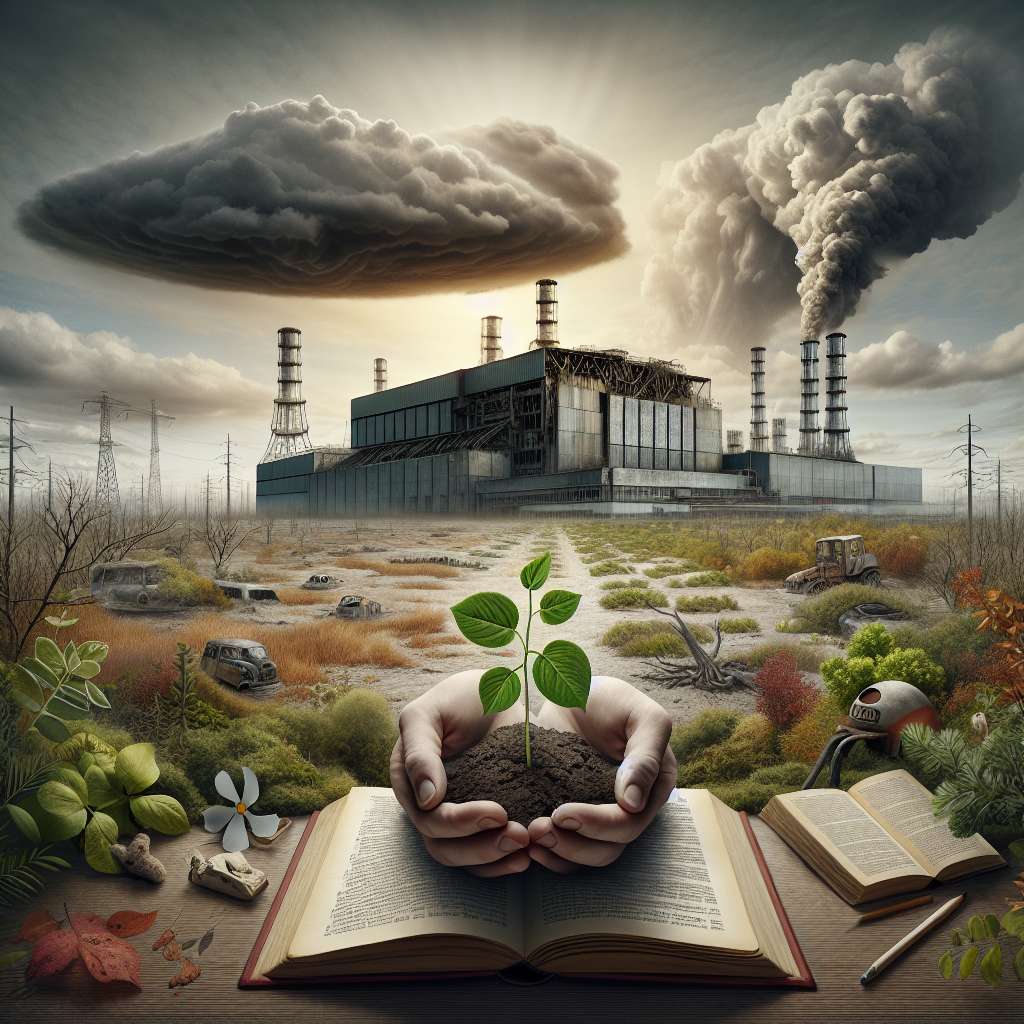 INTRODUCCIÓN

El desastre de Chernóbil, ocurrido el 26 de abril de 1986, fue uno de los peores accidentes nucleares de la historia. En este informe se abordará el impacto ambiental que tuvo el accidente en la región y las lecciones aprendidas, con el objetivo de entender las consecuencias a largo plazo y las medidas que se han tomado desde entonces para prevenir futuros desastres.

DESARROLLO

1. Contexto histórico y descripción del accidente
   El accidente de Chernóbil ocurrió en la central nuclear de Vladímir Ilich Lenin, ubicada en la actual Ucrania, por un fallo en el reactor número 4 durante una prueba de seguridad. Esto provocó una explosión y un incendio que liberaron grandes cantidades de material radioactivo a la atmósfera.

2. Impacto ambiental
   2.1. Contaminación del aire
       La explosión liberó una nube de material radiactivo compuesta por isótopos como el yodo-131 y el cesio-137, que se dispersaron por Europa y llegaron incluso a otros continentes. Esto provocó la contaminación del aire y, por consiguiente, la exposición de la población a la radiación.

   2.2. Contaminación del suelo y agua
       La lluvia arrastró los materiales radiactivos al suelo y a los cuerpos de agua cercanos, contaminando el suelo y los ríos. Además, la explosión dañó gravemente el reactor y liberó grandes cantidades de agua contaminada, lo que provocó que la contaminación se extendiera a las áreas circundantes.

   2.3. Impacto en la flora y fauna
       La radiación afectó gravemente a las plantas y animales de la zona. Muchos animales murieron debido a la radiación, mientras que otros sufrieron mutaciones genéticas. La vegetación también se vio afectada, y ciertas áreas permanecen sin vida hasta el día de hoy.

   2.4. Desplazamiento de la población
       El accidente obligó a la evacuación de más de 100,000 personas de las áreas cercanas a la planta nuclear. Estas personas perdieron sus hogares y tuvieron que abandonar sus tierras y pertenencias, dejando atrás todo lo que conocían.

3. Lecciones aprendidas
   3.1. Mejora de la seguridad nuclear
       El accidente de Chernóbil demostró la importancia de tener protocolos de seguridad adecuados en las centrales nucleares. Desde entonces, se han implementado mejoras significativas en la seguridad nuclear a nivel mundial, como inspecciones regulatorias más rigurosas y mejores sistemas de seguridad.

   3.2. Mayor transparencia y divulgación de información
       Chernóbil evidenció la necesidad de tener una comunicación clara y transparente con el público en caso de un accidente nuclear. Las autoridades han aprendido la importancia de brindar información precisa y oportuna a la población afectada y al resto del mundo para evitar un pánico innecesario.

   3.3. Importancia de la cooperación internacional
       El desastre de Chernóbil mostró la necesidad de contar con una respuesta internacional coordinada en caso de un accidente nuclear. Las lecciones aprendidas sobre los efectos de la radiación y las medidas de mitigación se han compartido entre países y organizaciones internacionales, para mejorar la preparación y respuesta en casos similares.

CONCLUSIÓN

El desastre de Chernóbil tuvo un impacto ambiental significativo, con consecuencias a largo plazo en la salud de las personas y el entorno natural. Afortunadamente, este desastre ha llevado a mejoras en la seguridad nuclear y a una mayor conciencia sobre los riesgos asociados con la energía nuclear. Las lecciones aprendidas se han utilizado para prevenir futuros desastres y promover una energía más segura y sostenible.

BIBLIOGRAFÍA

- World Health Organization. (2006). Chernobyl: the true scale of the accident. Recuperado de: https://www.who.int/mediacentre/factsheets/fs303/es/
- United Nations Scientific Committee on the Effects of Atomic Radiation. (2011). Sources and effects of ionizing radiation. Recuperado de: https://www.unscear.org/docs/publications/2011/UNSCEAR_2011_Report_M.pdf
- International Atomic Energy Agency. (2005). The Chernobyl accident: updating of IAEA safety standards. Recuperado de: https://www-pub.iaea.org/MTCD/publications/PDF/Pub1179_web.pdf